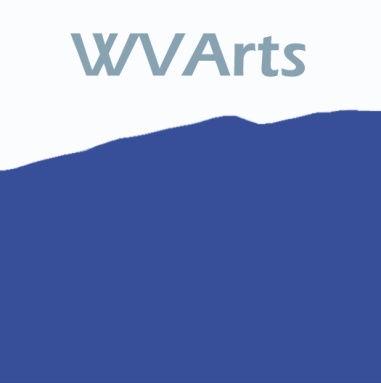 Recommended Reading:Hermann Hesse- Siddhartha Hermann Hesse- Journey To The EastNathaniel Hawthorne-Great Short WorksSherwood Anderson-Winesburg, OhioAvailable @http://www.lib.vt.edu/ http://www.amazon.com/